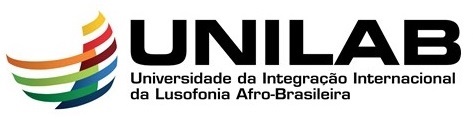 Universidade da Integração Internacional da Lusofonia Afro-BrasileiraNome do aluno: ___________________________________________________ Data: _____/_____/________ Curso: __________________________________ 1. Cor/Raça do aluno:2. Aluno com deficiência, transtorno global do desenvolvimento ou altas habilidades/superdotação:2.1. Em caso de resposta afirmativa, marque o tipo de deficiência:3. Tipo de escola em que concluiu o Ensino Médio:BrancaAmarelaPretaIndígenaPardaNão quis declararSimNãoCegueiraIntelectualVisão subnormal ou baixa visãoAutismoSurdezSíndrome de AspergerAuditivaSíndrome de RETTFísicaTranstorno desintegrativo da infânciaSurdocegueiraAltas habilidades/ superdotaçãoMúltiplaOutros:PrivadoPública